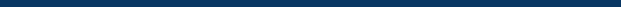 Profile	I have been researching and gaining in-depth practical experience with Linux and Windows based applications since the last century. My long commercial experience and firm technological grounding in combining open source with profitable offerings from leading vendors facilitates the task of differentiation to gain competitive advantage. I now leverage open source and powerful automation tools using DevOps principles to help build a modern UK Parliament fit for the twenty first century.
Linkedin Profile :: The Thoughts of John Hudson!.Skills	Deep Practical Experience 	Current TechnologiesAutomation: Ansible, Git,  GoCD, Terraform, Packer Collaboration: Jira, Confluence, SlackScripting: Bash, Python, RubyApp Development: Node.js, PythonReplication: GlusterFSWeb: Nginx, Apache, Varnish, HAProxy, KeepAliveVirtualisation: VMWare Vcenter, Amazon AWS (Certified AWS Developer)Databases: MySQL, MongoDB,  DynamoDB, Amazon RDSMonitoring: DataDog,  AWS CloudWatch, Zabbix, Monit, New Relic, Elastic Stack.Email: Postfix, Amazon SESIdentity Management: FreeIPA, Ipsilon, Active DirectoryDNS: Active Directory, Bind and Amazon Route 53CloudFlare CDM, Fastly CDN using Varnish VCLWindows Server 2008-2016	 Other TechnologiesWindows Server 2000-2012, Exchange, SharePoint, IISCisco PIX, ASA, IOSDevelopment on .Net platform using Visual Studio, VB.Net/ C#, LINQ and JQueryInternetworking including subnetting and routing  Intrusion Detection: Cisco, Forefront and Snort	Telephony: Lync, Asterisk, 3CX Automation: Chef, Jenkins, Puppet, CapistranoExperience	UK Parliament	2017 to Present                                            DevOps Lead	It has been an exciting time at Parliament leading a team of 	experienced engineers. I arrived in time to oversee the migration of a 	large estate of 	Windows servers from a legacy data centre to Amazon 	AWS. In 	addition I have led the creation of a platform using clusters of 	Docker containers running micro-services for a new beta website. I 	have 	introduced a layered approach to automation to allow developers 	to test, stage and push their code to production with zero downtime 	and robust functional testing. I have created a secure self-service 	mechanism using LDAP, public key and multi-factor authentication to 	allow developers and other stakeholders to access a range of tools, 	dashboards and monitoring portals. I have designed and led the 	development of a dashboard framework to allow diverse groups of 	stakeholders to securely view key metrics at a glance. I liaise with other 	teams and suppliers in order to produce a robust platform which will 	withstand the scrutiny of our external accreditors.Matches Fashion 	2014 to Present	DevOps Specialist	Providing Linux administration and DevOps services within an Agile development environment. I work continuously with automation using Chef, Git, Jenkins and Terraform. I have scripted many new processes including email archiving, cloud backups, Slack integration and access control lists. I have championed and improved identity management by integrating user access control of applications, e.g. Jira, Confluence, Gitlab through Active Directory and FreeIPA. I work with hypervisors through VMWare VCenter and AWS EC2. I build containers using Docker, Consul, Docker Swarm and Terraform.   I have gained good experience with Java applications and memory management including Hybris, Apache Solr and Mule using tuning tools like VisualVM an Jconsole. I help manage and provide on-call support for the web framework and which includes Nginx, Apache, Varnish caching, HAProxy, Keepalive and the Fastly content delivery network which uses Varnish Control Language for configuration.   I use Kibana via the ELK stack to monitor logs for intrusion and other events.   I also manage our secondary stack which uses NodeJs, MongoDB and various frameworks including Angular and Express.help4IT	2004 –  2014	Technology Director I was one of the founders and have had a pivotal role in building a profitable IT outsourcing company providing services to small and medium sized businesses from scratch.I have maintained a major hands-on role, moving from routine to 3rd line support, major projects and the architecture of our own infrastructure and systems.As business grew I managed technical recruitment, training, hardware and services procurement. I built a team of technicians including a layer of first-line management, allowing me to maintain a senior hands-on role.I have worked extensively with Windows 2000-2012 Server and major back office applications including Exchange, SQL, Lync, SharePoint, SCOM and SCCM. I have researched Microsoft best practice through TechNet and integrated it into our own systems and procedures. I have developed our own systems using SharePoint, SQL, VB.Net and JQuery.However, help4IT although profitable were struggling to grow and are facing mounting costs. I took the opportunity to leave through voluntary redundancy, reducing costs for help4IT and allowing me to use my skills and take on a new challenge.IT Lab	2003-2004	Sales Team ManagerA progressive IT services organisation with ambitious plans and generous fundingRecruited to build and consolidate a major accounts team with credible pre-sales and relationship building skills. I would have stayed longer but the opportunity to start help4IT was too good to miss.	Lanz 	1999-2003	Sales Manager	IT System integrator, Cisco networking specialist and ISPMy first job in IT! I was recruited to build a sales team and give a firm foundation to business growth. Reaching a team of six we helped many companies transition from legacy dial-up and networking to leased lines and Ethernet & TCP/IP using Cisco and Microsoft technologies. I took Cisco and Microsoft training courses, gaining a CCDA in order to provide myself with an effective pre-sales ability. My interest and ability in the technical side of IT became firmly established.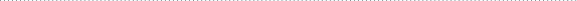 Education	University of Greenwich	1992-1995	Master Business Administration	University of Kent at Canterbury	1977-1980	BSc. Hons. 2.1 MicrobiologyInterests	At home I have a Linux KVM/Docker virtual infrastructure which would put many commercial organisations to shame. This allows me to experiment with emerging technologies in my own time. When I am not experimenting with computers I play the saxophone and love sailing in my Sport 14 Dinghy.JOHN HUDSONDevOps Specialist with commercial and leadership skills07775 557880john@jehudson.me